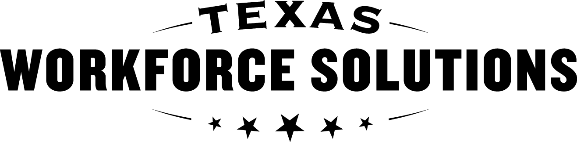 Texas Workforce CommissionVocational Rehabilitation ServicesProvision of Other VR Services Certification   Texas Workforce CommissionVocational Rehabilitation ServicesProvision of Other VR Services Certification   Texas Workforce CommissionVocational Rehabilitation ServicesProvision of Other VR Services Certification   Texas Workforce CommissionVocational Rehabilitation ServicesProvision of Other VR Services Certification   Instructions:  Submit this form according to the instructions in the Electronic State Business Daily (ESBD) posting associated with an application or as directed by the TWC VR Standards for Providers and by Regional Quality Assurance Specialist for Vocational  Rehabilitation Services (RQASVRS), Regional Program Support Specialist (RPSS) when updating the information on file with TWC/TWS-VRS.  Read and follow all instructions carefully. Type all information on the form using a computer and get all required signatures.   Complete all sections of the application. Answer “N/A” (not applicable) if a question does not apply. Keep a copy of the completed application packet and supporting documentation for your records. Note: When the legally authorized representative is also the Director, signature is required in both fields  Instructions:  Submit this form according to the instructions in the Electronic State Business Daily (ESBD) posting associated with an application or as directed by the TWC VR Standards for Providers and by Regional Quality Assurance Specialist for Vocational  Rehabilitation Services (RQASVRS), Regional Program Support Specialist (RPSS) when updating the information on file with TWC/TWS-VRS.  Read and follow all instructions carefully. Type all information on the form using a computer and get all required signatures.   Complete all sections of the application. Answer “N/A” (not applicable) if a question does not apply. Keep a copy of the completed application packet and supporting documentation for your records. Note: When the legally authorized representative is also the Director, signature is required in both fields  Instructions:  Submit this form according to the instructions in the Electronic State Business Daily (ESBD) posting associated with an application or as directed by the TWC VR Standards for Providers and by Regional Quality Assurance Specialist for Vocational  Rehabilitation Services (RQASVRS), Regional Program Support Specialist (RPSS) when updating the information on file with TWC/TWS-VRS.  Read and follow all instructions carefully. Type all information on the form using a computer and get all required signatures.   Complete all sections of the application. Answer “N/A” (not applicable) if a question does not apply. Keep a copy of the completed application packet and supporting documentation for your records. Note: When the legally authorized representative is also the Director, signature is required in both fields  Instructions:  Submit this form according to the instructions in the Electronic State Business Daily (ESBD) posting associated with an application or as directed by the TWC VR Standards for Providers and by Regional Quality Assurance Specialist for Vocational  Rehabilitation Services (RQASVRS), Regional Program Support Specialist (RPSS) when updating the information on file with TWC/TWS-VRS.  Read and follow all instructions carefully. Type all information on the form using a computer and get all required signatures.   Complete all sections of the application. Answer “N/A” (not applicable) if a question does not apply. Keep a copy of the completed application packet and supporting documentation for your records. Note: When the legally authorized representative is also the Director, signature is required in both fields  Instructions:  Submit this form according to the instructions in the Electronic State Business Daily (ESBD) posting associated with an application or as directed by the TWC VR Standards for Providers and by Regional Quality Assurance Specialist for Vocational  Rehabilitation Services (RQASVRS), Regional Program Support Specialist (RPSS) when updating the information on file with TWC/TWS-VRS.  Read and follow all instructions carefully. Type all information on the form using a computer and get all required signatures.   Complete all sections of the application. Answer “N/A” (not applicable) if a question does not apply. Keep a copy of the completed application packet and supporting documentation for your records. Note: When the legally authorized representative is also the Director, signature is required in both fields  Entity’s Information   Entity’s Information   Entity’s Information   Entity’s Information   Entity’s Information   Entity: The business that is requesting or has been granted the bilateral contract with TWC/TWS-VRS to provide services on behalf of VR customers.   Entity: The business that is requesting or has been granted the bilateral contract with TWC/TWS-VRS to provide services on behalf of VR customers.   Entity: The business that is requesting or has been granted the bilateral contract with TWC/TWS-VRS to provide services on behalf of VR customers.   Entity: The business that is requesting or has been granted the bilateral contract with TWC/TWS-VRS to provide services on behalf of VR customers.   Entity: The business that is requesting or has been granted the bilateral contract with TWC/TWS-VRS to provide services on behalf of VR customers.   Entity’s legal name: Entity’s legal name: Entity’s “doing business as” (DBA) name: Entity’s “doing business as” (DBA) name: Entity’s “doing business as” (DBA) name: Texas Identification Number (TIN):Texas Identification Number (TIN):Texas Identification Number (TIN):Texas Identification Number (TIN):Texas Identification Number (TIN):Provision of Other VR Services Acknowledgment and Signature   Provision of Other VR Services Acknowledgment and Signature   Provision of Other VR Services Acknowledgment and Signature   Provision of Other VR Services Acknowledgment and Signature   Provision of Other VR Services Acknowledgment and Signature   I, the legally authorized representative of the entity acknowledges and understand a separate contract is required to be able to provide Personal Social  Adjustment Training, Vocational Adjustment Training, Job Placement, Job Skills Training, Wellness Recovery Action Plan (WRAP), or other VR  services as described in the VR Standards for Providers.  I, the legally authorized representative of the entity acknowledges and understand a separate contract is required to be able to provide Personal Social  Adjustment Training, Vocational Adjustment Training, Job Placement, Job Skills Training, Wellness Recovery Action Plan (WRAP), or other VR  services as described in the VR Standards for Providers.  I, the legally authorized representative of the entity acknowledges and understand a separate contract is required to be able to provide Personal Social  Adjustment Training, Vocational Adjustment Training, Job Placement, Job Skills Training, Wellness Recovery Action Plan (WRAP), or other VR  services as described in the VR Standards for Providers.  I, the legally authorized representative of the entity acknowledges and understand a separate contract is required to be able to provide Personal Social  Adjustment Training, Vocational Adjustment Training, Job Placement, Job Skills Training, Wellness Recovery Action Plan (WRAP), or other VR  services as described in the VR Standards for Providers.  I, the legally authorized representative of the entity acknowledges and understand a separate contract is required to be able to provide Personal Social  Adjustment Training, Vocational Adjustment Training, Job Placement, Job Skills Training, Wellness Recovery Action Plan (WRAP), or other VR  services as described in the VR Standards for Providers.  Legally authorized representative’s printed name:Legally authorized representative’s printed name:Legally authorized representative’s printed name:Title:Title:Legally authorized representative’s signature:X   Legally authorized representative’s signature:X   Legally authorized representative’s signature:X   Legally authorized representative’s signature:X   Date:I, the Director acknowledge and understand a separate contract is required to be able to provide Personal Social Adjustment Training,  Vocational Adjustment Training, Job Placement, Job Skills Training Wellness Recovery Action Plan (WRAP), or other VR services as described in the VR Standards for Providers.  I, the Director acknowledge and understand a separate contract is required to be able to provide Personal Social Adjustment Training,  Vocational Adjustment Training, Job Placement, Job Skills Training Wellness Recovery Action Plan (WRAP), or other VR services as described in the VR Standards for Providers.  I, the Director acknowledge and understand a separate contract is required to be able to provide Personal Social Adjustment Training,  Vocational Adjustment Training, Job Placement, Job Skills Training Wellness Recovery Action Plan (WRAP), or other VR services as described in the VR Standards for Providers.  I, the Director acknowledge and understand a separate contract is required to be able to provide Personal Social Adjustment Training,  Vocational Adjustment Training, Job Placement, Job Skills Training Wellness Recovery Action Plan (WRAP), or other VR services as described in the VR Standards for Providers.  I, the Director acknowledge and understand a separate contract is required to be able to provide Personal Social Adjustment Training,  Vocational Adjustment Training, Job Placement, Job Skills Training Wellness Recovery Action Plan (WRAP), or other VR services as described in the VR Standards for Providers.  Director’s printed name:Director’s printed name:Director’s printed name:Director’s printed name:Director’s printed name:Director’s signature:X   Director’s signature:X   Director’s signature:X   Director’s signature:X   Date: